ПОЯСНИТЕЛЬНАЯ ЗАПИСКАк проекту актуализированного профессионального стандарта «Машинист бульдозера»СодержаниеРаздел 1. Обоснование необходимости актуализации профессионального стандарта	3Раздел 2. Актуализация профессионального стандарта	62.1. Общая характеристика области профессиональной деятельности, вида профессиональной деятельности, трудовых функций	62.1.1. Значение для отрасли, анализ существующей ситуации, информация о перспективах развития вида профессиональной деятельности	62.1.2. Описание обобщенных трудовых функций, входящих в вид профессиональной деятельности	92.1.3. Описание состава трудовых функций	122.2. Основные этапы актуализации профессионального стандарта	132.2.1. Информация об организациях, на базе которых проводились исследования	132.2.2. Сведения о нормативно-правовых документах, регулирующих вид профессиональной деятельности, для которого разработан проект актуализированного профессионального стандарта	142.2.3. Требования к экспертам, привлеченным к актуализации профессионального стандарта	152.2.4. Этапы актуализации профессионального стандарта	16Раздел 3. Профессионально-общественное обсуждение профессионального стандарта	163.1. Порядок обсуждения	163.2. Организации и эксперты, привлеченные к обсуждению проекта актуализированного профессионального стандарта	173.3. Данные о поступивших замечаниях и предложениях к проекту актуализированного профессионального стандарта	17Раздел 4. Согласование проекта профессионального стандарта	18Приложение 1	19Приложение 2	20Приложение 3	23Приложение 4	27Приложение 5	30Приложение 6	34Приложение 7	37Профессиональный стандарт «Машинист бульдозера» актуализирован в целях реализации Указов Президента РФ от 07.05.2012 N 596 «О долгосрочной государственной экономической политике» и № 597 «О мероприятиях по реализации государственной социальной политики», в соответствии с которыми, в целях повышения темпов и обеспечения устойчивости экономического роста, необходимо создать и модернизировать к 2020 году 25 млн. высокопроизводительных рабочих мест, и обеспечить указанные рабочие места высококвалифицированными кадрами.Актуализируемый профессиональный стандарт «Машинист бульдозера» был разработан в 2014 году.Раздел 1. Обоснование необходимости актуализации профессионального стандартаАктуализации профессионального стандарта вызвана необходимостью внесения изменений в соответствии с замечаниями, поступившими от машиностроительных предприятий, Минтруда РФ и других организаций, и результатами мониторинга практики применения профессионального стандарта.Уведомление об актуализации проекта профессионального стандарта размещено сайте «Профессиональные стандарты» (http://profstandart.rosmintrud.ru/):В разделе I произведена корректировка формулировок наименования вида и цели профессиональной деятельности.В разделе II произведена корректировка обобщенных трудовых функций А «Выполнение механизированных земляных и дорожных работ средней сложности с поддержанием работоспособности бульдозера» на «Производственная эксплуатация и поддержание работоспособности  бульдозера с двигателем мощностью до 73 кВт (100 л.с.) при выполнении строительных и ремонтно-строительных работ», В «Выполнение механизированных земляных и дорожных работ любой сложности с поддержанием работоспособности бульдозера» на «Производственная эксплуатация и поддержание работоспособности  бульдозера с двигателем мощностью  до 73,6 кВт (100 л.с.)  при выполнении горно-капитальных работ»  и отдельных трудовых функций. Добавлены обобщенные трудовые функции: С «Производственная эксплуатация и поддержание работоспособности  бульдозера с двигателем мощностью свыше 73 кВт (100 л.с.) при выполнении строительных и ремонтно-строительных работ», D «Производственная эксплуатация и поддержание работоспособности  бульдозера с двигателем мощностью от 73,6 до 279,7 кВт (100 л.с. до 380 л.с.) при выполнении горно-капитальных работ», E «Производственная эксплуатация и поддержание работоспособности  бульдозера с двигателем мощностью свыше 279,7 кВт (380 л.с.) при выполнении горно-капитальных работ». Изменен состав обобщенных трудовых функций. В обобщенных трудовых функциях А, В, С, D, E выделены новые трудовые функции: Выполнение механизированных работ с помощью бульдозера с двигателем мощностью до 73 кВт (100 л.с.), Выполнение ежесменного и периодического технического обслуживания бульдозера с двигателем мощностью до 73 кВт (100 л.с.), Выполнение механизированных работ с помощью бульдозера с двигателем мощностью до 73,6 кВт (100 л.с.), Выполнение ежесменного и периодического технического обслуживания бульдозера с двигателем мощностью до 73,6 кВт (100 л.с.), Выполнение механизированных работ с помощью бульдозера с двигателем мощностью свыше 73 кВт (100 л.с.), Выполнение ежесменного и периодического технического обслуживания бульдозера с двигателем мощностью свыше 73 кВт (100 л.с.), Выполнение механизированных работ с помощью бульдозера с двигателем мощностью от 73,6 до 279,7 кВт (100 л.с. до 380 л.с.), Выполнение ежесменного и периодического технического обслуживания бульдозера с двигателем мощностью от 73,6  до 279,7 кВт (100 л.с. до 380 л.с.), Выполнение механизированных работ с помощью бульдозера с двигателем мощностью свыше 279,7 кВт (380 л.с.), Выполнение ежесменного и периодического технического обслуживания бульдозера с двигателем мощностью свыше 279,7 кВт (380 л.с.).  	В разделе III уточнена привязка обобщенных трудовых функции А, В, С, D, E к уровням квалификации. Кроме того, уточнены требования к образованию и опыту профессиональной деятельности, необходимые для реализации обобщенных трудовых функций.В трудовых функциях A/01.3, A/02.3, В/01.4, В/02.4  произведена корректировка описания трудовых действий, уточнение формулировок требований к необходимым умениям и знаниям.Цифровые технологии, используемые в профессиональной деятельности машиниста бульдозераВо всем профессиональном стандарте исправлены терминологические ошибки и неточности. Вся терминологию приведена в соответствие с требованиями нормативной документации.В профессиональном стандарте приведены в соответствие с действующими классификаторами коды ОКВЭД, ОКЗ, ОКСО.Раздел 2. Актуализация профессионального стандарта2.1. Общая характеристика области профессиональной деятельности, вида профессиональной деятельности, трудовых функций2.1.1. Значение для отрасли, анализ существующей ситуации, информация о перспективах развития вида профессиональной деятельностиЗначение данной области профессиональной деятельности для экономического развития машиностроительной отрасли определяется тем, что бульдозер является землеройно-транспортной машиной, широко применяемой при выполнении видов работ различной сложности при строительстве и ремонте автомобильных дорог, гидротехнических и других сооружений, в том числе горно-капитальных работ. Анализ государственных и отраслевых нормативных документов, опрос работодателей, анализ образовательных программ профессионального образования, образовательных стандартов среднего профессионального образования,  показал, что уровень квалификации машиниста бульдозера должен позволять ему свободно ориентироваться в вопросах технологического процесса производства дорожно-строительных, землеройно-транспортных и горно-капитальных работ, а также поддержания исправного и работоспособного состояния эксплуатируемой машины.Профессия «Машинист бульдозера» внесена в Справочник востребованных на рынке труда, новых и перспективных профессий, в том числе требующих среднего профессионального образования, утвержден приказом Минтруда России от 2 ноября 2015 г. № 832 «Об утверждении справочника востребованных на рынке труда, новых и перспективных профессий, в том числе требующих среднего профессионального образования».В настоящее время переход строительной отрасли на рыночные отношения обусловил повышение конкурентоспособности бульдозеров и качества их эксплуатации. Конструктивная форма и габариты бульдозера определяются типом, размерами и мощностью базовой машины, а также видом выполняемых работ. Эксплуатация новых зарубежных и отечественных бульдозеров требует более высокой квалификации машиниста бульдозера. Чтобы управлять современными машинами машинисты бульдозеров должны обладать необходимыми умениями и глубокими знаниями. Бульдозерное оборудование состоит из отвала, механизма его подвески к базовой машине и механизма управления им. Изменение положения основного и вспомогательных видов рабочего оборудования (подъем, опускание, поворот, перекос, наклон) осуществляется с помощью гидростатической, трособлочной или электромеханической систем управления. Различают: прямой отвал общего назначения; прямой отвал-буфер для бульдозера-толкача; поворотный отвал, обеспечивающий возможность перемещения материала в сторону от оси движения машины; сферический универсальный отвал; сферический отвал повышенной емкости (оснащенный козырьком) для перемещения легких материалов; сферический и полусферический отвалы с боковыми секциями – уширителями  для перемещения больших объемов грунта, снега и сыпучих материалов на значительные расстояния; W – образный отвал с боковыми секциями и куполообразным выступом посередине для работы на свалках бытовых отходов. В качестве сменного рабочего оборудования применяются: кусторез, кирковщик, вилочный погрузчик, ковшовый погрузчик, трубоукладчик, рыхлитель, устанавливаемый сзади машины, и др.Тенденции развития бульдозеров, совершенствование систем управления бульдозерами и рабочими органами, оснащение бульдозеров 3D системой с GPS навигатором, появление новых систем диагностирования агрегатов и оборудования предопределяют изменения условий работы машиниста при управлении бульдозером, техническом обслуживании и ремонтеНа современном этапе развития дорожно-строительного производства обновляется практически весь парк бульдозеров за счет создания и внедрения новых конструкций машин отечественного и зарубежного производства. Для зарубежных компаний характерно применение современных решений по двигателям, системам управления мощностью, электронным системам контроля агрегатов и узлов, автоматическим и гидрообъемным трансмиссиям, автоматическим системам управления бульдозером и расширение номенклатуры сменного и навесного оборудования. В целях обеспечения качества и конкурентоспособности  с зарубежными аналогами бульдозеры отечественного производства комплектуются импортными силовыми агрегатами, автоматическими коробками передач, элементами гидрооборудования и др. Совершенствование структуры парка бульдозеров, модернизация и улучшение технико-эксплуатационных характеристик машин, внедрение современных технологий строительных работ предопределяют необходимость обновление содержания и повышение качества подготовки машинистов бульдозеров.В целях качественной подготовки машинистов бульдозеров целесообразна разработка профессионального стандарта, в котором в полном объёме представлены единые требования к профессиональной деятельности машиниста. Разработка профессионального стандарта машиниста бульдозера является новой формой определения квалификации работника по сравнению с единым тарифно-квалификационным справочником работ и профессий рабочих.Данный стандарт является многофункциональным межотраслевым нормативным документом, описывающим области профессиональной деятельности, содержание трудовых функций и необходимых для их выполнения компетенций по 3, 4, 5 квалификационным уровням, а также ряд других параметров, характеризующих специфику труда.Профессиональный стандарт разработан также в целях обеспечения единства требований оценки профессиональной компетентности и квалификации работника.При разработке данного профессионального стандарта принимали во внимание отсутствие специальной нормативно-правовой базы, регулирующей данный вид профессиональной деятельности.Области профессиональной деятельности (виды экономической деятельности) в которых применим профессиональный стандарт «Машинист бульдозера» приведены в таблице 1.Таблица 1. Области профессиональной деятельностиОсновной целью вида профессиональной деятельности (области профессиональной деятельности) является: Обеспечение качественного выполнения землеройно-транспортных и горно-капитальных работ с применением бульдозера в условиях строительства, обслуживания и ремонта автомобильных дорог, аэродромов, гидротехнических и других сооружений.Основными задачами профессиональной деятельности являются:Выполнение механизированных работ по копанию и перемещению грунтов различных категорий при выполнении дорожно-строительных и горно-капитальных работВыполнение работ по поддержанию исправного и работоспособного состояния бульдозеров различных категорий.Основными сферами применения профессионального стандарта являются:широкий круг задач в области управления персоналом (разработка стандартов организаций, систем мотивации и стимулирования персонала, должностных инструкций; тарификация должностей; отбор, подбор и аттестация персонала; планирование карьеры);процедуры стандартизации и унификации в рамках вида (видов) экономической деятельности (установление и поддержание единых требований к содержанию и качеству профессиональной деятельности, согласование наименований должностей, упорядочивание видов трудовой деятельности и пр.);оценка квалификаций граждан;формирование государственных образовательных стандартов и программ профессионального образования и обучения, а также разработка учебно-методических материалов к этим программам.Профессиональный стандарт «Машинист бульдозера» может быть использован работодателем для решения следующих задач: выбор квалифицированного персонала на рынке труда, отвечающего поставленной функциональной задачи;определение критериев оценки при подборе и отборе персонала; обеспечение качества труда персонала и соответствия трудовых функций, выполняемых персоналом, установленным требованиям; обеспечение профессионального роста персонала; поддержание и улучшение стандартов качества в организации через контроль и повышение профессионализма своих работников; повышение мотивации персонала к труду в своей организации; повышение эффективности, обеспечения стабильности и качества труда, а, следовательно, и высоких экономических результатов.Профессиональный стандарт «Машинист бульдозера» является основой для работника в следующих направлениях: определение собственного профессионального уровня, направлений и задач профессионального обучения и совершенствования; эффективное функционирование на предприятии; обеспечение собственной востребованности на рынке труда и сокращение сроков поиска подходящей работы; карьерный рост и увеличение доходов. Профессиональный стандарт «Машинист бульдозера» необходим для сферы образования в качестве основы для формирования федеральных образовательных стандартов и образовательных программ всех уровней профессионального образования, разработки методических материалов и выбора форм и методов обучения в системе профессионального образования, а также дополнительного профессионального образования персонала на предприятиях.2.1.2. Описание обобщенных трудовых функций, входящих в вид профессиональной деятельностиВ соответствии с Методическими рекомендациями по разработке профессионального стандарта, в рамках вида профессиональной деятельности «Выполнение механизированных работ с применением бульдозера» были выделены обобщенные трудовые функции (ОТФ). Декомпозиция вида профессиональной деятельности на составляющие его ОТФ осуществлялась на основе следующих принципов.1. Соответствие требованию полноты. Совокупность ОТФ полностью охватывает вид профессиональной деятельности «Выполнение механизированных работ с применением бульдозера». Установленные ОТФ необходимы и достаточны для достижения цели вида профессиональной деятельности.2. Соответствие требованию точности формулировки. Формулировки ОТФ соответствуют терминологии и положениям законодательной и нормативно-правовой базы, и одинаково понимаются большинством представителей профессионального сообщества.3. Соответствие требованию относительной автономности трудовой функции. Каждая ОТФ представляет собой относительно автономную (завершенную) часть профессиональной деятельности, ее выполнение возможно одним работником, и приводит к получению конкретного результата. 4. Соответствие требованию проверяемости. Существует возможность объективной проверки владения работником любой ОТФ.Объективным основанием для выделения ОТФ является вид работ и сложность их выполнения.В соответствии приказом Министерства труда и социальной защиты Российской Федерации от 12 апреля 2013 г. № 148н и с учетом Отраслевой рамки квалификаций для каждой ОТФ установлены уровни квалификаций. С учетом анализа требований профессиональной деятельности машиниста бульдозера ОТФ отнесены к 3, 4, 5 уровням квалификации. Описание обобщенных трудовых функций, входящих в вид профессиональной деятельности, и обоснование их отнесения к конкретным уровням квалификации представлены в таблице 2.Таблица 2. Обобщенные трудовые функции 2.1.3. Описание состава трудовых функцийВ соответствии с Методическими рекомендациями по разработке профессионального стандарта, в каждой ОТФ были выделены отдельные трудовые функции (ТФ). Декомпозиция ОТФ на составляющие ее ТФ осуществлялась на основе следующих принципов.1. Соответствие требованию полноты. Совокупность ТФ полностью охватывает соответствующую ОТФ. 2. Соответствие требованию точности формулировки. Формулировки трудовых действий, умений и знаний, требуемых ТФ, соответствуют терминологии и положениям законодательной и нормативно-правовой базы и одинаково понимаются большинством представителей профессионального сообщества.3. Соответствие требованию относительной автономности трудовой функции. Каждая ТФ представляет собой относительно автономную (завершенную) часть ОТФ и приводит к получению конкретного результата.4. Соответствие требованию проверяемости. Существует возможность объективной проверки владения работником каждой ТФ.Объективным основанием для выделения ТФ выступает вид работы. В состав трудовых функций включены конкретные трудовые действия, выполняемые машинистом бульдозера в процессе работы.Описание состава трудовых функций представлено в таблице 3.Таблица 3. Трудовые функции 2.2. Основные этапы актуализации профессионального стандарта2.2.1. Информация об организациях, на базе которых проводились исследованияВ соответствии с Правилами разработки, утверждения и применения профессиональных стандартов, утв. постановлением Правительства РФ от 22.01.2013 г., № 23, профессиональный стандарт актуализирован ФГБУ «ВНИИ труда Минтруда России» совместно с Ассоциацией «Общероссийская негосударственная некоммерческая организация – общероссийское отраслевое объединение работодателей «Национальное объединение саморегулируемых организаций, основанных на членстве лиц, осуществляющих строительство», ФГБОУ ВО «Московский автомобильно-дорожный государственный технический университет (МАДИ)», Саморегулируемая организации «Союз дорожно-транспортных строителей «СОЮЗДОРСТРОЙ» с участием представителей работодателей ключевых отраслей, ведущих образовательных организаций высшего и среднего профессионального образования. Перечень организаций, сведения об уполномоченных лицах, участвовавших в актуализации профессионального стандарта, приведены в приложении 1.2.2.2. Сведения о нормативно-правовых документах, регулирующих вид профессиональной деятельности, для которого разработан проект актуализированного профессионального стандартаПрофессиональная деятельность машиниста бульдозера регулируется следующими федеральными и отраслевыми нормативно-правовыми актами.1. Трудовой кодекс Российской Федерации от 30.12.2001 № 197-ФЗ (ред. от 05.02.2018).2. Приказ Министерства Российской Федерации по делам гражданской обороны, чрезвычайным ситуациям и ликвидации последствий стихийных бедствий от 12 декабря 2007 г. № 645 «Об утверждении Норм пожарной безопасности «Обучение мерам пожарной безопасности работников организаций» (зарегистрирован Минюстом России 21 января 2008 г., регистрационный № 10938), с изменениями, внесенными приказами Министерства Российской Федерации по делам гражданской обороны, чрезвычайным ситуациям и ликвидации последствий стихийных бедствий от 27 января 2009 г. № 35 (зарегистрирован Минюстом России 25 февраля 2009 г., регистрационный № 13429) и от 22 июня 2010 г. № 289 (зарегистрирован Минюстом России 16 июля 2010 г., регистрационный № 17880).3. Приказ Минздравсоцразвития России от 12 апреля 2011 г. № 302н «Об утверждении перечней вредных и (или) опасных производственных факторов и работ, при выполнении которых проводятся обязательные предварительные и периодические медицинские осмотры (обследования), и Порядка проведения обязательных предварительных и периодических медицинских осмотров (обследований) работников, занятых на тяжелых работах и на работах с вредными и (или) опасными условиями труда» (зарегистрирован Минюстом России 21 октября 2011 г., регистрационный № 22111), с изменениями, внесенными приказами Минздрава России от 15 мая 2013 г. № 296н (зарегистрирован Минюстом России 3 июля 2013 г., регистрационный № 28970) и от 5 декабря 2014 г. № 801н (зарегистрирован Минюстом России 3 февраля 2015 г., регистрационный № 35848).4. Постановление Минтруда России, Минобразования России от 13 января 2003 г. № 1/29 «Об утверждении Порядка обучения по охране труда и проверки знаний требований охраны труда работников организаций» (зарегистрировано Минюстом России 12 февраля 2003 г., регистрационный № 4209) с изменениями, внесенными приказом Минтруда России, Минобрнауки России от 30 ноября 2016 г. № 697н/1490 (зарегистрирован Минюстом России 16 декабря 2016 г., регистрационный № 44767).5. Общероссийский классификатор занятий.6. Общероссийский классификатор видов экономической деятельности.7. Постановление Правительства Российской Федерации от 25 февраля 2000 г. № 163 «Об утверждении перечня тяжелых работ и работ с вредными или опасными условиями труда, при выполнении которых запрещается применение труда лиц моложе восемнадцати лет» (Собрание законодательства Российской Федерации, 2000, № 10, ст. 1131; 2001, № 26, ст. 2685; 2011, № 26, ст. 3803); статья 265 Трудового кодекса Российской Федерации (Собрание законодательства Российской Федерации, 2002, № 1, ст. 3; 2006, № 27, ст. 2878; 2013, № 14, ст. 1666)8. Постановление Правительства Российской Федерации от 25 апреля 2012 г. № 390 «О противопожарном режиме» 9. Общероссийский классификатор профессий рабочих, должностей служащих и тарифных разрядов ОК 016-94.2.2.3. Требования к экспертам, привлеченным к актуализации профессионального стандартаВ целях актуализации профессионального стандарта была сформирована рабочая группа экспертов, в состав которой были включены специалисты в области разработки профессиональных стандартов, специалисты в области эксплуатации дорожно-строительных и землеройно-транспортных машин, руководители дорожно-строительных организаций, специалисты в области управления, обучения и развития персонала и другие специалисты.Эксперты в рабочую группу выбирались исходя из следующих требований:требования к представителю профессионального сообщества – высшее образование, стаж работы в профессиональной области не менее 10 лет;требования к представителю образовательного сообщества – высшее образование, стаж педагогической деятельности по профильным дисциплинам не менее 10 лет, стаж работы в профессиональной области не менее 5 лет.Все эксперты рабочей группы должны знать:Трудовой кодекс РФ в части, регламентирующей трудовые отношения в области образования, разработку и применение профессиональных стандартов и иных квалификационных характеристик;методические рекомендации по разработке профессионального стандарта, утвержденные приказом Министерства труда и социальной защиты Российской Федерации от 29.04.2013 г. N 170н, а также другие нормативные, правовые и иные акты и документы, регулирующие процесс разработки и утверждения профессиональных стандартов, включая законы, подзаконные акты, локальные нормативные акты;уровни квалификации в целях разработки проектов профессиональных стандартов, утвержденные приказом Министерства труда и социальной защиты Российской Федерации от 12.04.2013 N 148н;содержание и структуру профессиональной деятельности в рамках предметной области профессионального стандарта, трудовые функции и действия, выполняемые работниками, профессиональные знания и умения, которыми должны они обладать;зарубежную и отечественную практику разработки профессиональных стандартов и иных инструментов определения квалификационных требований;методы эффективной командной работы, приемы эффективных коммуникаций.Все эксперты рабочей группы должны уметь:собирать, агрегировать и декомпозировать исходные сведения;анализировать информацию, включая функциональный анализ сферы профессиональной деятельности;формулировать дефиниции, классификации и атрибуты в целях разработки профессионального стандарта;взаимодействовать с другими экспертами, работать в команде.Все эксперты рабочей группы должны обладать навыками:оформление документации в соответствии с принятыми (установленными) нормами и правилами;эффективная коммуникация с использованием современных средств связи/ИКТ;подготовка и представление презентационных материалов.Кроме того, при отборе экспертов учитывались требования, не связанные с профессиональными компетенциями, но необходимые для разработки профессиональных стандартов:независимость;широкий кругозор;способность формировать и отстаивать точку зрения.Сведения об экспертах, привлеченных к разработке и согласованию проекта профессионального стандарта, приведены в Приложении 1 к пояснительной записке.2.2.4. Этапы актуализации профессионального стандарта1 этап: анализ квалификационных требований и разработка концепции профессиональных стандартов в области дорожно-строительных и горно-капитальных работ.2 этап: анализ действующего профессионального стандарта «Машинист бульдозера».3 этап: разработка проекта актуализированного профессионального стандарта.4 этап: обсуждение проекта актуализированного профессионального стандарта, сбор отзывов, доработка проекта с учетом поступивших замечаний.Раздел 3. Профессионально-общественное обсуждение профессионального стандарта 3.1. Порядок обсужденияОбсуждение проекта актуализированного профессионального стандарта «Машинист экскаватора» с заинтересованными организациями проводилось следующим путем:размещение проекта профессионального стандарта на сайте Ассоциации «Общероссийская негосударственная некоммерческая организация – общероссийское отраслевое объединение работодателей «Национальное объединение саморегулируемых организаций, основанных на членстве лиц, осуществляющих строительство», Министерство труда и социальной защиты Российской Федерации, Саморегулируемой организации «Союз дорожно-транспортных строителей «СОЮЗДОРСТРОЙ»http://nostroy.ru/department/folder_obrazovanie/professional_standarty/proekty-professionalnykh-standartov/;http://profstandart.rosmintrud.ru/obshchiy-informatsionnyy-blok/reestr-uvedomleniy-o-razrabotke-peresmotre-professionalnykh-standartov/http://www.npmod.ru/.проведение круглого стола 26.03.2019г. в ФГБОУ ВО «Московский автомобильно-дорожный государственный технический университет (МАДИ)» с привлечением 12 участников из следующих регионов: г. Москва, г. Новый Уренгой, г. Надым, г. Астрахань, г. Самара. Дополнительная информация представлена в Приложении 2 к настоящей пояснительной записке; размещение информации о разработанном проекте стандарта и его публичном обсуждении на сайтах Минтруда РФ; направление информации о разработанном проекте стандарта и его публичном обсуждении в организации дорожного строительства: Саморегулируемая организация «Союз дорожно-транспортных строителей «СОЮЗДОРСТРОЙ» (исх. 122/19 от 10.07.2019г,), Общероссийский профсоюз работников автомобильного транспорта и дорожного хозяйства (исх. 140/19 от 12.08.2019г,), Управление административно-кадровой работы и Правового обеспечения ФДА «РОСАВТОДОР» (исх. 981 от 11.07.2019г,), ООО «Магистраль (исх. 982 от 11.07.2019г,), СПК в горно-металлургическом комплексе ОООР «Ассоциация промышленников горно-металлургического комплекса России» (исх. 141/19 от 12.08.2019г,);Профессиональный стандарт согласован с Советом по профессиональным квалификациям в строительстве, Общественной организации «Общероссийский профессиональный союз работников автомобильного транспорта и дорожного хозяйства (РОСПРОФТРАНСДОР)». 3.2. Организации и эксперты, привлеченные к обсуждению проекта актуализированного профессионального стандартаУчастники фокус-групп и выборка респондентов, принимавших участие в экспертных опросах, формировались из числа специалистов, обладающих знанием специфики данного вида трудовой деятельности, квалификационных требований, предъявляемых к работникам (эксперты двух категорий: производственники и специалисты по работе с персоналом).	Данные об организациях и экспертах, привлеченных к актуализации и обсуждению проекта профессионального стандарта, приведены в Приложении 2.3.3. Данные о поступивших замечаниях и предложениях к проекту актуализированного профессионального стандартаПоступило 10 отзывов от 10 организаций из 5 регионов Российской Федерации в том числе:очные мероприятия – 12 участников;заочные мероприятия: более 30 адресов рассылки, 7 положительных отзывов без замечаний 3 отзыва, содержащие  предложения и замечания;Сводные данные по результатам публичного обсуждения, поступивших замечаниях и предложениях к проекту актуализированного профессионального стандарта приведены в Приложении 3.ФГБУ «ВНИИ труда Минтруда России» в соответствии с требованиями, содержащимися в постановлении Правительства Российской Федерации  от 22 января 2013 г. № 23 «О правилах разработки, утверждения и применения профессиональных стандартов» и приказах Минтруда России от 12 апреля 2013 г. № 147н «Об утверждении Макета профессионального стандарта» и № 148н «Об утверждении уровней квалификации в целях разработки проектов профессиональных стандартов», провели доработку профессионального стандарта «Машинист бульдозера».Раздел 4. Согласование проекта профессионального стандарта В проекте актуализированного профессионального стандарта трудовые функции, особо регулируемые законодательством и требующие проведения согласования, отсутствуют.Проект актуализированного профессионального стандарта «Машинист бульдозера» вносится в Министерство труда и социальной защиты Российской Федерации для утверждения в установленном порядке.Приложение 1к пояснительной записке к проекту актуализированного профессионального стандарта «Машинист бульдозера»Сведения об организациях и экспертах, привлеченных к актуализации профессионального стандартаПриложение 2к пояснительной записке к проекту актуализированного профессионального стандарта «Машинист бульдозера»Сведения о мероприятиях профессионально-общественного обсуждения проекта актуализированного профессионального стандартаПриложение 3к пояснительной записке к проекту актуализированного профессионального стандарта «Машинист бульдозера»Сводные данные о поступивших замечаниях и предложениях к проекту актуализированного профессионального стандарта «Машинист бульдозера», проектам квалификаций и описанию профессий для Справочника профессийПриложение 4к пояснительной записке к проекту актуализированного профессионального стандарта «Машинист бульдозера»Проекты наименований квалификаций и требований к ним, сформированные на основе проекта актуализированного профессионального стандарта «Машинист бульдозера»Приложение 5к пояснительной записке к проекту актуализированного профессионального стандарта «Машинист бульдозера»Форма актуализации описания профессии, соответствующей актуализированному профессиональному стандарту «Машинист бульдозера», для Справочника профессийФорма актуализации описания профессии, соответствующей актуализированному профессиональному стандарту «Машинист бульдозера», для Справочника профессийПриложение 6к пояснительной записке к проекту актуализированного профессионального стандарта «Машинист бульдозера»Паспорт актуализации профессионального стандарта «Машинист бульдозера»Приложение 7к пояснительной записке к проекту актуализированного профессионального стандарта «Машинист бульдозера»Отзывы и заключения от организаций по профессиональному стандарту «Машинист бульдозера»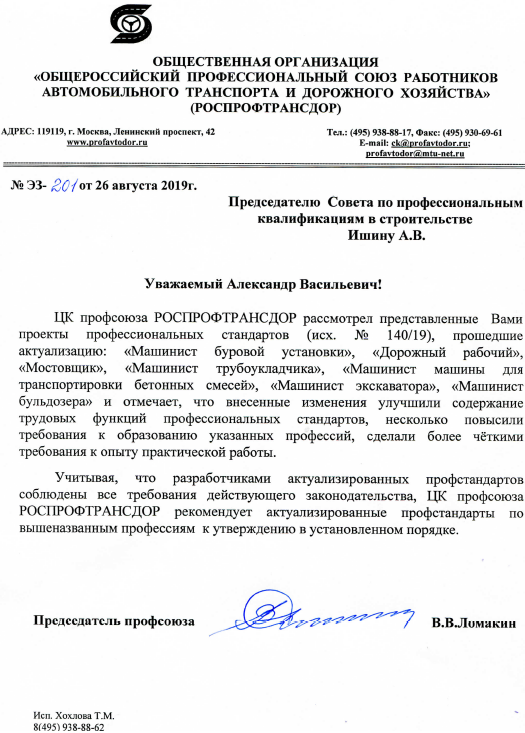 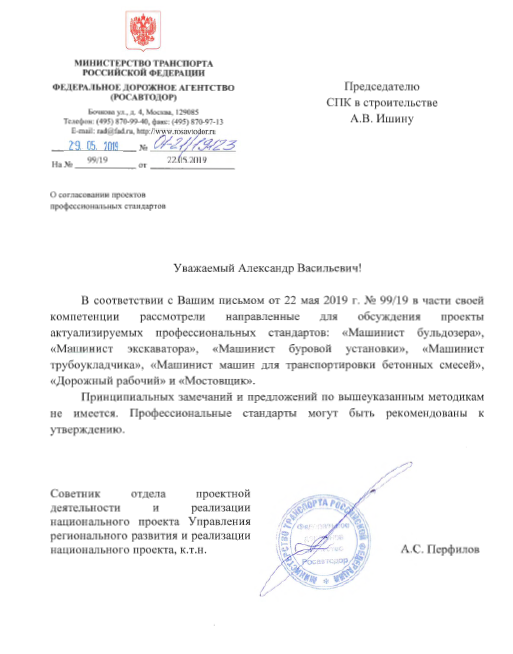 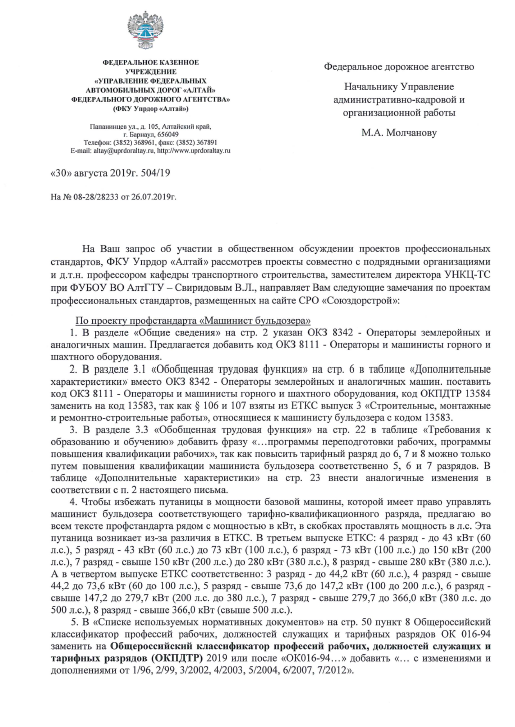 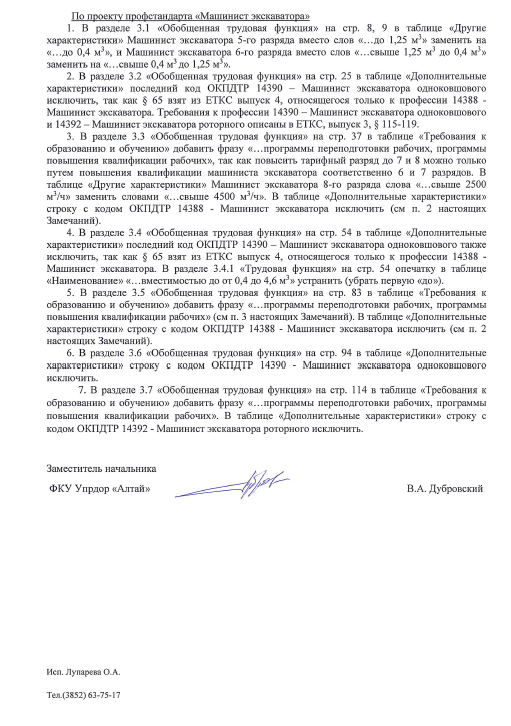 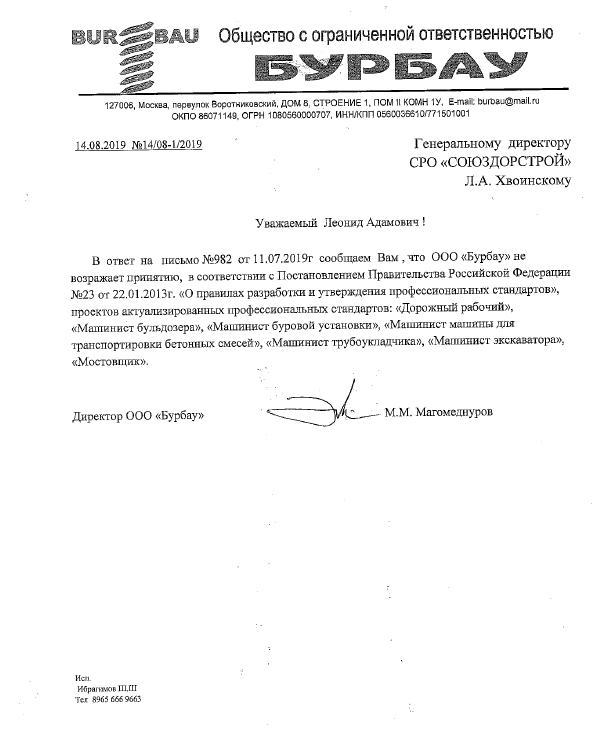 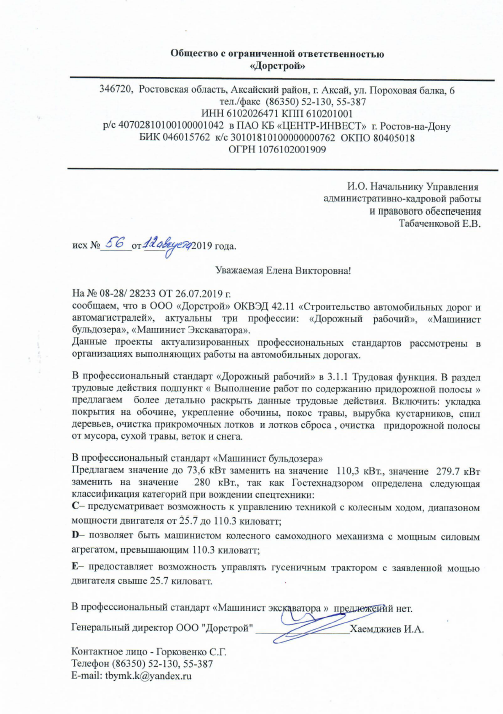 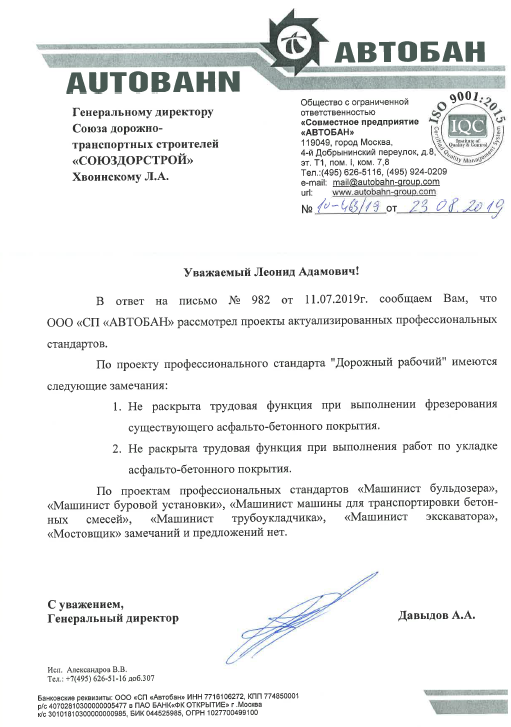 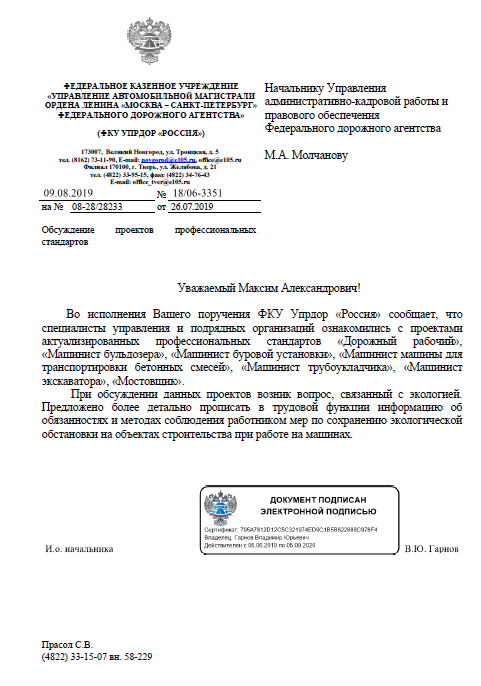 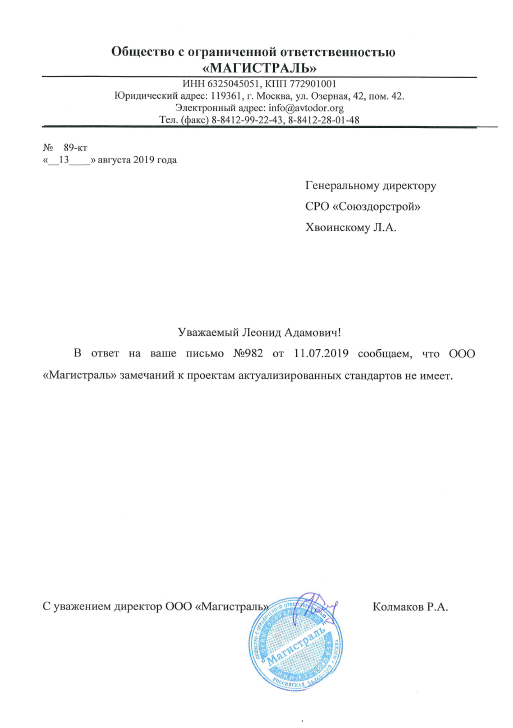 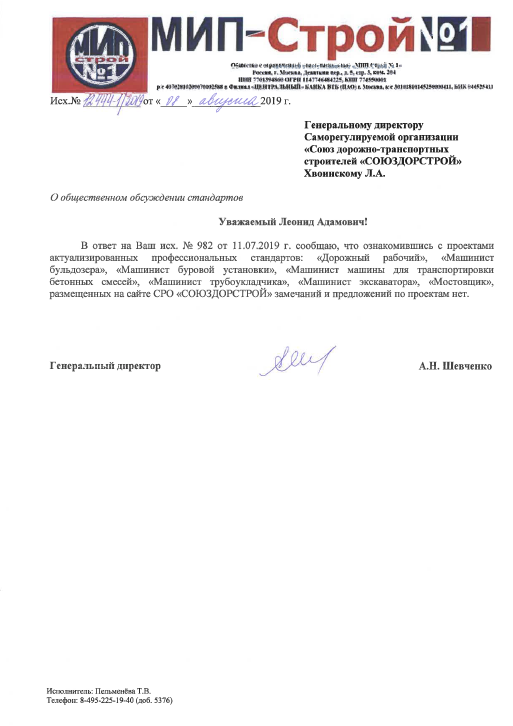 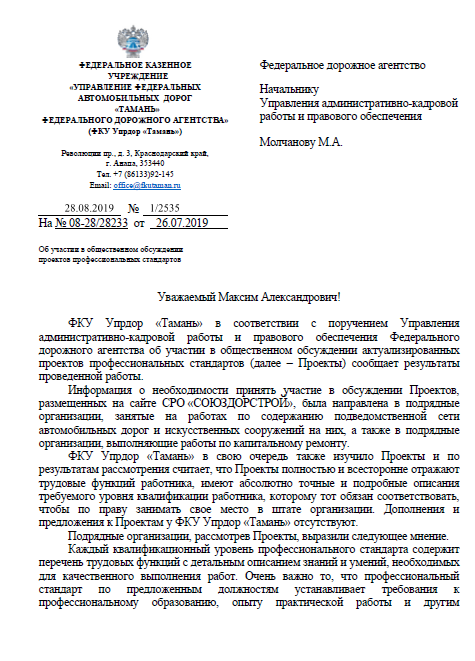 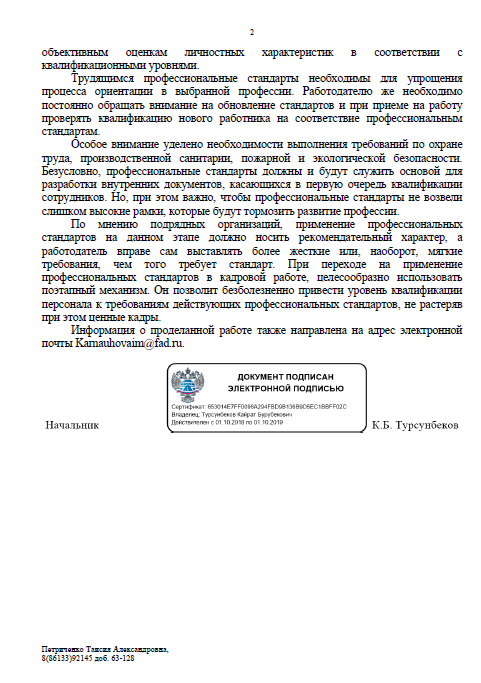 п\пОбобщенная трудовая функция(код и наименование)Необходимые умения,обеспечивающие\определяющие использование цифровых технологий при выполнении данной функцииНеобходимые знания,обеспечивающие\определяющие использование цифровых технологий при выполнении данной функцииПримеры цифровых технологий, используемых в профессиональной деятельности1A. Производственная эксплуатация и поддержание работоспособности  бульдозера с двигателем мощностью до 73 кВт (100 л.с.)  при выполнении строительных и ремонтно-строительных работ-Использовать знаки и указатели, радиотехническое и навигационное оборудование бульдозера -Следить за сигнализацией и показаниями приборов бульдозера во время работы и движения-Определять нарушения в работе бульдозера по показаниям средств встроенной диагностикиУстройство, принцип работы и правила эксплуатации автоматических устройств, средств встроенной диагностики и систем удаленного мониторинга технического состояния бульдозера-Системы удаленного мониторинга ГЛОНАСС/GPS-Встроенные средства диагностики2В. Производственная эксплуатация и поддержание работоспособности  бульдозера с двигателем мощностью  до 73,6 кВт (100 л.с.)   при выполнении горно-капитальных работ-Использовать знаки и указатели, радиотехническое и навигационное оборудование бульдозера -Следить за сигнализацией и показаниями приборов бульдозера во время работы и движения-Определять нарушения в работе бульдозера по показаниям средств встроенной диагностикиУстройство, принцип работы и правила эксплуатации автоматических устройств, средств встроенной диагностики и систем удаленного мониторинга технического состояния бульдозера-Системы удаленного мониторинга ГЛОНАСС/GPS-Встроенные средства диагностики3C. Производственная эксплуатация и поддержание работоспособности  бульдозера с двигателем мощностью свыше 73 кВт (100 л.с.)   при выполнении строительных и ремонтно-строительных работ-Использовать знаки и указатели, радиотехническое и навигационное оборудование бульдозера -Следить за сигнализацией и показаниями приборов бульдозера во время работы и движения-Определять нарушения в работе бульдозера по показаниям средств встроенной диагностикиУстройство, принцип работы и правила эксплуатации автоматических устройств, средств встроенной диагностики и систем удаленного мониторинга технического состояния бульдозера-Системы удаленного мониторинга ГЛОНАСС/GPS-Встроенные средства диагностики4D. Производственная эксплуатация и поддержание работоспособности  бульдозера с двигателем мощностью от 73,6 до 279,7 кВт (100 л.с. до 380 л.с.) при выполнении горно-капитальных работ-Использовать знаки и указатели, радиотехническое и навигационное оборудование бульдозера -Следить за сигнализацией и показаниями приборов бульдозера во время работы и движения-Определять нарушения в работе бульдозера по показаниям средств встроенной диагностикиУстройство, принцип работы и правила эксплуатации автоматических устройств, средств встроенной диагностики и систем удаленного мониторинга технического состояния бульдозера-Системы удаленного мониторинга ГЛОНАСС/GPS-Встроенные средства диагностики5E. Производственная эксплуатация и поддержание работоспособности  бульдозера с двигателем мощностью свыше 279,7 кВт (380 л.с.) при выполнении горно-капитальных работ-Использовать знаки и указатели, радиотехническое и навигационное оборудование бульдозера -Следить за сигнализацией и показаниями приборов бульдозера во время работы и движения-Определять нарушения в работе бульдозера по показаниям средств встроенной диагностикиУстройство, принцип работы и правила эксплуатации автоматических устройств, средств встроенной диагностики и систем удаленного мониторинга технического состояния бульдозера-Системы удаленного мониторинга ГЛОНАСС/GPS-Встроенные средства диагностикиКоды ОКВЭДВид экономической деятельности05.10Добыча угля и антроцита07.10Добыча и обогащение железных руд07.29Добыча руд прочих цветных металлов08.11Добыча декоративного и строительного камня, известняка, гипса, мела и сланцев08.12Разработка гравийных и песчаных карьеров, добыча глины и каолина08.91Добыча минерального сырья для химической промышленности и производства минеральных удобрений08.92Добыча и агломерация торфа08.93Добыча соли08.99Добыча прочих полезных ископаемых, не включенных в другие группировки42.11Строительство  автомобильных дорог и автомагистралей42.13Строительство мостов и тоннелей42.99Строительство прочих инженерных сооружений, не включенных в другие группировки43. 11Разборка и снос зданий 43.12Подготовка строительной площадки45.20Техническое обслуживание и ремонт автотранспортных средствКодОбобщенные трудовые функцииУровень квалификацииОбоснование уровня квалификацииAПроизводственная эксплуатация и поддержание работоспособности  бульдозера с двигателем мощностью до 73 кВт (100 л.с.) при выполнении строительных и ремонтно-строительных работ3Деятельность по выполнению механизированных работ с помощью бульдозера с двигателем мощностью до 73 кВт (100 л.с.)  при выполнении землеройно-транспортных работ в рамках монтажных и ремонтно-строительных работ с поддержанием исправного и работоспособного состояния эксплуатируемых машин под руководством с проявлением самостоятельности только при решении хорошо известных задач или аналогичных им. Планирование собственной деятельности, исходя из поставленной руководителем задачи. Индивидуальная ответственность. Решение типовых практических задач при выполнении землеройно-транспортных работ в рамках монтажных и ремонтно-строительных работ. Выбор способов действий из известных на основе знаний и практического опыта. Корректировка действий с учетом условий их выполнения.Применение практико-ориентированных профессиональных знаний с опорой на опыт. Получение информации в процессе профессиональной подготовкиBПроизводственная эксплуатация и поддержание работоспособности  бульдозера с двигателем мощностью  до 73,6 кВт (100 л.с.) при выполнении горно-капитальных работ3Деятельность по выполнению механизированных работ с помощью бульдозера с двигателем мощностью до 73,6  кВт (100 л.с.) при выполнении горно-капитальных работ с поддержанием исправного и работоспособного состояния эксплуатируемых машин под руководством с проявлением самостоятельности только при решении хорошо известных задач или аналогичных им. Планирование собственной деятельности, исходя из поставленной руководителем задачи. Индивидуальная ответственность. Решение типовых практических задач при выполнении горно-капитальных работ. Выбор способов действий из известных на основе знаний и практического опыта. Корректировка действий с учетом условий их выполнения.Применение практико-ориентированных профессиональных знаний с опорой на опыт. Получение информации в процессе профессиональной подготовкиСПроизводственная эксплуатация и поддержание работоспособности  бульдозера с двигателем мощностью свыше 73 кВт (100 л.с.)  при выполнении строительных и ремонтно-строительных работ4Деятельность по выполнению механизированных работ бульдозером с двигателем мощностью свыше 73 кВт (100 л.с.)  при выполнении землеройно-транспортных работ в рамках монтажных и ремонтно-строительных работ с поддержанием исправного и работоспособного состояния эксплуатируемых машин под руководством, сочетающаяся с самостоятельностью при выборе путей ее осуществления из известных. Планирование собственной деятельности и/или деятельности других, исходя из поставленных задач. Наставничество. Ответственность за решение поставленных задач.Деятельность, предполагающая решение различных типов практических задач при выполнении землеройно-транспортных работ бульдозером, требующих самостоятельного анализа рабочей ситуации и ее предсказуемых изменений. Выбор путей осуществления деятельности из известных. Текущий и итоговый контроль, оценка и коррекция деятельности.Применение профессиональных знаний и информации, их получение в процессе профессионального образования и практического профессионального опыта.DПроизводственная эксплуатация и поддержание работоспособности  бульдозера с двигателем мощностью от 73,6 до 279,7  кВт (100 л.с. до 380 л.с.) при выполнении горно-капитальных работ4Деятельность по выполнению механизированных работ бульдозером с двигателем мощностью свыше от 73,6 до 279,7 кВт (100 л.с. до 380 л.с.)при выполнении горно-капитальных работ с поддержанием исправного и работоспособного состояния эксплуатируемых машин под руководством, сочетающаяся с самостоятельностью при выборе путей ее осуществления из известных. Планирование собственной деятельности и/или деятельности других, исходя из поставленных задач. Наставничество. Ответственность за решение поставленных задач.Деятельность, предполагающая решение различных типов практических задач при выполнении горно-капитальных  работ бульдозером, требующих самостоятельного анализа рабочей ситуации и ее предсказуемых изменений. Выбор путей осуществления деятельности из известных. Текущий и итоговый контроль, оценка и коррекция деятельности.Применение профессиональных знаний и информации, их получение в процессе профессионального образования и практического профессионального опыта.EПроизводственная эксплуатация и поддержание работоспособности  бульдозера с двигателем мощностью свыше 279,7 кВт (до 380 л.с.) при выполнении горно-капитальных работ5Самостоятельная деятельность по выполнению механизированных работ  с помощью бульдозера с двигателем мощностью свыше 279,7  кВт (до 380 л.с.) при выполнении горно-капитальных работ с поддержанием исправного и работоспособного состояния эксплуатируемых машин при выполнении горно-капитальных работ. Постановка задач в рамках подразделения. Участие в управлении выполнением поставленных  задач в рамках подразделения. Ответственность за результат выполнения работ на уровне подразделения. Деятельность, предполагающая решение практических задач при выполнении горно-капитальных работ с помощью бульдозера основе выбора способов решения в различных условиях рабочей ситуации. Текущий и итоговый контроль, оценка и коррекция деятельности.Применение профессиональных знаний, полученных в процессе профессионального образования и практического профессионального опыта. Самостоятельный поиск информации, необходимой для решения поставленных профессиональных задач.КодУровень квалификацииТрудовые функцииА/01.33Выполнение механизированных работ с помощью бульдозера с двигателем мощностью до 73 кВт  (100 л.с.)А/02.33Выполнение ежесменного и периодического технического обслуживания бульдозера с двигателем мощностью до 73 кВт  (100 л.с.)B/01.33Выполнение механизированных работ с помощью бульдозера с двигателем мощностью до 73,6 кВт  (100 л.с.)B/02.33Выполнение ежесменного и периодического технического обслуживания бульдозера с двигателем мощностью до 73,6 кВт (100 л.с.)C/01.44Выполнение механизированных работ с помощью бульдозера с двигателем мощностью свыше 73 кВт  (100 л.с.)C/02.44Выполнение ежесменного и периодического технического обслуживания бульдозера с двигателем мощностью свыше 73 кВт  (100 л.с.)D/01.44Выполнение механизированных работ с помощью бульдозера с двигателем мощностью от 73,6 до 279,7 кВт (100 л.с. до 380 л.с.)D/02.44Выполнение ежесменного и периодического технического обслуживания бульдозера с двигателем мощностью от 73,6  до 279,7 кВт (100 л.с. до 380 л.с.)E/01.55Выполнение механизированных работ с помощью бульдозера с двигателем мощностью свыше 279,7 кВт (380 л.с.)E/02.55Выполнение ежесменного и периодического технического обслуживания бульдозера с двигателем мощностью свыше 279,7 кВт  (380 л.с.)№ п/пОрганизацияСубъект Российской ФедерацииРазработка профессионального стандартаРазработка профессионального стандартаРазработка профессионального стандарта1ФГБУ «ВНИИ труда Минтруда России»г. Москва2Ассоциация «Общероссийская негосударственная некоммерческая организация – общероссийское отраслевое объединение работодателей «Национальное объединение саморегулируемых организаций, основанных на членстве лиц, осуществляющих строительство»г. Москва3ФГБОУ ВО «Московский автомобильно-дорожный государственный технический университет (МАДИ)»г. Москва4Саморегулируемая организации «Союз дорожно-транспортных строителей «СОЮЗДОРСТРОЙ»г. МоскваМероприятиеДата проведенияНаименования организаций, участвующих в мероприятии (с указанием субъекта Российской Федерации)Общее количество участников мероприятияURL-адрес Интернет-ресурса, содержащего информацию о проведенном мероприятииКруглый стол26.03.2019 г.ООО «Газпром добыча Уренгой» (г. Новый Уренгой), ООО «Газпром добыча Надым» (г. Надым), ООО «Газпром добыча Астрахань» (г. Астрахань), АО «Транснефть – Приволга» Волгоградское районное нефтепроводное управление (г. Самара), ООО «Газпром переработка» Филиал Астраханский газоперерабатывающий завод (г. Астрахань),ФГБОУ ВО «Московский автомобильно-дорожный государственный технический университет (МАДИ)» (г. Москва).12http://nostroy.ru/articles/detail.php?ELEMENT_ID=11027Заочное обсуждение29.05.2019г.Министерство транспорта Российской Федерации Федеральное дорожное агентство РОСАВТОДОР (отдел проектной деятельности Управления регионального развития и реализации национального проекта), (г. Москва)--Заочное обсуждение08.08.2019г.ООО «МИП-Строй №1», (г. Москва)--Заочное обсуждение09.08.2019г.Федеральное казённое учреждение  «Управление автомобильной магистрали ордена Ленина «Москва - Санкт-Петербург» Федерального дорожного агентства» ФКУ УПРДОР «РОССИЯ» (г. Великий Новгород)--Заочное обсуждение12.08.2019г.ООО «Дорстрой» (г. Аксай (Ростовская область))--Заочное обсуждение13.08.2019г.ООО «Магистраль», (г. Москва)--Заочное обсуждение14.08.2019г.ООО «Бурбау», (г. Москва)--Заочное обсуждение23.08.2019г.ООО «Совместное предприятие Автобан»--Заочное обсуждение26.08.2019г.Общественной организации «Общероссийский профессиональный союз работников автомобильного транспорта и дорожного хозяйства (РОСПРОФТРАНСДОР)» (г. Москва)--Заочное обсуждение28.08.2019г.Федеральное казённое учреждение  «Управление федеральный автомобильных дорог «Тамань» Федерального дорожного агентства» ФКУ Упрдор «Тамань» (г. Анапа (Краснодарский край))--Заочное обсуждение30.08.2019г.Федеральное казённое учреждение  «Управление федеральных автомобильных дорог «Алтай» Федерального дорожного агентства» ФКУ Упрдор «Алтай» (г. Барнаул)--№ п/пФИО экспертаОрганизация, должностьЗамечание, предложениеПринято, отклонено, частично принято (с обоснованием)Замечания и предложения к проекту профессионального стандартаЗамечания и предложения к проекту профессионального стандартаЗамечания и предложения к проекту профессионального стандартаЗамечания и предложения к проекту профессионального стандартаЗамечания и предложения к проекту профессионального стандарта1.Дубровский В.А.ФКУ Упрдор «Алтай», Заместитель начальника В разделе «Общие сведения» на стр. 2 указан ОКЗ 8342 – Операторы землеройных и аналогичных машин. Предлагается добавить код ОКЗ 8111 – Операторы и машинисты горного и щахтного оборудованияПринято1.Дубровский В.А.ФКУ Упрдор «Алтай», Заместитель начальника В разделе 3.1 «Обобщенная трудовая функция» на стр. 6 в таблице «Дополнительные характеристики» вместо кода ОКЗ 8342 - Операторы землеройных и аналогичных машин. Предлагается добавить, поставить код ОКЗ 8111 – Операторы и машинисты горного и щахтного оборудованияЧастично принятоОбобщенные трудовые функции 3.1 и 3.3 описывают работы связанные с выполнением землеройно-транспортных работ и не описывает горно-капитальные работы. Данное замечание частично применено (в качестве дополнения, а не замены) для обобщенных трудовых функций 3.2, 3.4, 3.51.Дубровский В.А.ФКУ Упрдор «Алтай», Заместитель начальника В разделе 3.1 код ОКПДТР 13584 заменить на код 13583…Принято1.Дубровский В.А.ФКУ Упрдор «Алтай», Заместитель начальника В разделе 3.3 «Обобщенная трудовая функция на стр. 2  в таблице «Требования к образованию и обучению» добавить фразу «… программы переподготовки рабочих, программы повышения квалификации» …Частично принятоИзменения внесены в обобщенную трудовую функцию 3.3 в п. «Другие характеристики» в следующей редакции: «Требованием для получения более высокого тарифного разряда является  наличие опыта работы не менее одного года по профессии с более низким (предшествующим) тарифным разрядом и освоение программ повышения квалификации рабочих или переподготовки рабочих, служащих», так как в п. «Требования к образованию и обучению» указываются минимальные требования к образованию и обучению1.Дубровский В.А.ФКУ Упрдор «Алтай», Заместитель начальника …предлагаю во всем тексте  профстандарта рядом с мощностью в кВт, в скобках поставить мощность в л.с….Принято1.Дубровский В.А.ФКУ Упрдор «Алтай», Заместитель начальника В «списке используемых нормативных документов» на стр. 50 пункт 8 Общероссийский классификатор профессий рабочих, должностей служащих и тарифных разрядов ОК 016-94 заменить на Общероссийский классификатор профессий рабочих, должностей служащих и тарифных разрядов (ОКПДТР) 2019 или после «ОК 016-94..» добавить «… с исзменениями и дополнениями от 1/96, 2/99, 3/2002, 5/2004, 6/2007, 7/2012Принято2Хаемджиев И.А. ООО «Дорстрой», генеральный директорПредлагаем значение до 73,6 кВт заменить на значение 110,3 кВт, значение 279,7 кВт заменить на значение 280 кВт, так как Гостехнадзором определена следующая классификация категорий при вождении спецтехники: С – предусматривает возможность к управлению техникой с колесным ходом, диапазоном мощности двигателя от 25,7 до 110,3 кВт; D – позволяет быть машинистом колесного самоходного механизма с мощным силовым агрегатом, превышающим 110,3 кВт; Е - предоставляет возможность управлять гусеничным трактором с заявленной мощностью двигателя свыше 25,7 кВтОтклоненоТак как в настоящее время ЕТКС предназначен для тарификации работ, присвоения квалификационных разрядов рабочим, а также для составления программ по подготовке и повышению квалификации рабочих во всех отраслях и сферах деятельности, то классификация значений мощности бульдозеров при декомпозиции профессиональной деятельности выполнялась в соответствии с ЕТКС выпуск 3 раздел «Строительные, монтажные и ремонтно-строительные работы», выпуск 4, раздел «Общие профессии горных и горно-капитальных работ» 3.Гарнов В.Ю.Федеральное казённое учреждение  «Управление автомобильной магистрали ордена Ленина «Москва - Санкт-Петербург» Федерального дорожного агентства» ФКУ УПРДОР «РОССИЯ», И.о. начальникаПредложено более детально прописать в трудовых функциях информацию об обязанностях и методах соблюдения работником мер по сохранению экологической обстановки на объектах строительства при работе на машинеОтклоненоВ проекте актуализируемого профессионального стандарта в трудовых функциях в части требований к умениям и знаниям указано, что машинист должен осуществлять свою деятельность в соответствии с  правила и инструкциями по охране труда, производственной санитарии, электробезопасности, пожарной и экологической безопасности, являющимися самостоятельными документами. Поэтому в соответствии с целью вида профессиональной деятельности машиниста является нецелесообразным более детальное представление трудовых действий, знаний и умений, регламентирующих соблюдение мер по сохранению экологической безопасности. Замечания и предложения к проектам квалификацийЗамечания и предложения к проектам квалификацийЗамечания и предложения к проектам квалификацийЗамечания и предложения к проектам квалификацийЗамечания и предложения к проектам квалификацийЗамечания и предложения к описанию профессийЗамечания и предложения к описанию профессийЗамечания и предложения к описанию профессийЗамечания и предложения к описанию профессийЗамечания и предложения к описанию профессий№ п/пНаименование квалификацииНаименование и реквизиты профессионального стандарта, на соответствие которому проводится независимая оценка квалификацииУровень (подуровень) квалификации, в соответствии с профессиональным стандартомПоложения профессионального стандартаПоложения профессионального стандартаПоложения профессионального стандартаКвалификационное требование, установленное федеральным законом и иным нормативным правовым актом Российской Федерации, и реквизиты этого актаПеречень документов, необходимых для прохождения профессионального экзамена по соответствующей квалификацииСрок действия свидетельства о квалификацииДополнительные характеристики (при необходимости): наименование профессии рабочего, должности руководителя, специалиста и служащего в соответствии с ЕТКС, ЕКС с указанием разряда работы, профессии/категории должности/класса профессии№ п/пНаименование квалификацииНаименование и реквизиты профессионального стандарта, на соответствие которому проводится независимая оценка квалификацииУровень (подуровень) квалификации, в соответствии с профессиональным стандартомкод трудовой функциинаименование трудовой функциидополнительные сведения (при необходимости)Квалификационное требование, установленное федеральным законом и иным нормативным правовым актом Российской Федерации, и реквизиты этого актаПеречень документов, необходимых для прохождения профессионального экзамена по соответствующей квалификацииСрок действия свидетельства о квалификацииДополнительные характеристики (при необходимости): наименование профессии рабочего, должности руководителя, специалиста и служащего в соответствии с ЕТКС, ЕКС с указанием разряда работы, профессии/категории должности/класса профессии1Машинист бульдозера (3-й уровень квалификации)3А/01.3Выполнение механизированных ремонтно-строительных работ с помощью бульдозера с двигателем мощностью до 73 кВт (100 л.с.)К работе допускаются лица, достигшие 18 лет-1. Документ, подтверждающий наличие образования не ниже среднего общего образования, профессионального обучения.2. Заключение по результатам предварительного (периодического) медицинского осмотра (обследования)3. Удостоверение, подтверждающее право управления бульдозером соответствующей категории3 годаМашинист бульдозера 4-го разряда, ЕТКС, выпуск 3, раздел "Строительные, монтажные и ремонтно-строительные работы", § 106Машинист бульдозера 5-го разряда, ЕТКС, выпуск 3, раздел "Строительные, монтажные и ремонтно-строительные работы", § 107Машинист бульдозера 3-го разряда, ЕТКС, выпуск 4, раздел «Общие профессии горных и горно-капитальных работ», § 36Машинист бульдозера 4-го разряда, ЕТКС, выпуск 4, раздел «Общие профессии горных и горно-капитальных работ», § 361Машинист бульдозера (3-й уровень квалификации)3А/02.3Выполнение ежесменного и периодического технического обслуживания бульдозера с двигателем мощностью до 73 кВт (100 л.с.) в условиях проведения ремонтно-строительных работК работе допускаются лица, достигшие 18 лет-1. Документ, подтверждающий наличие образования не ниже среднего общего образования, профессионального обучения.2. Заключение по результатам предварительного (периодического) медицинского осмотра (обследования)3. Удостоверение, подтверждающее право управления бульдозером соответствующей категории3 годаМашинист бульдозера 4-го разряда, ЕТКС, выпуск 3, раздел "Строительные, монтажные и ремонтно-строительные работы", § 106Машинист бульдозера 5-го разряда, ЕТКС, выпуск 3, раздел "Строительные, монтажные и ремонтно-строительные работы", § 107Машинист бульдозера 3-го разряда, ЕТКС, выпуск 4, раздел «Общие профессии горных и горно-капитальных работ», § 36Машинист бульдозера 4-го разряда, ЕТКС, выпуск 4, раздел «Общие профессии горных и горно-капитальных работ», § 361Машинист бульдозера (3-й уровень квалификации)3B/01.3Выполнение механизированных горно-капитальных работ с помощью бульдозера с двигателем мощностью до 73,6 кВт (100 л.с.)К работе допускаются лица, достигшие 18 лет-1. Документ, подтверждающий наличие образования не ниже среднего общего образования, профессионального обучения.2. Заключение по результатам предварительного (периодического) медицинского осмотра (обследования)3. Удостоверение, подтверждающее право управления бульдозером соответствующей категории3 годаМашинист бульдозера 4-го разряда, ЕТКС, выпуск 3, раздел "Строительные, монтажные и ремонтно-строительные работы", § 106Машинист бульдозера 5-го разряда, ЕТКС, выпуск 3, раздел "Строительные, монтажные и ремонтно-строительные работы", § 107Машинист бульдозера 3-го разряда, ЕТКС, выпуск 4, раздел «Общие профессии горных и горно-капитальных работ», § 36Машинист бульдозера 4-го разряда, ЕТКС, выпуск 4, раздел «Общие профессии горных и горно-капитальных работ», § 361Машинист бульдозера (3-й уровень квалификации)3B/02.3Выполнение ежесменного и периодического технического обслуживания бульдозера с двигателем мощностью до 73,6 кВт (100 л.с.) в условиях проведения горно-капитальных работК работе допускаются лица, достигшие 18 лет-1. Документ, подтверждающий наличие образования не ниже среднего общего образования, профессионального обучения.2. Заключение по результатам предварительного (периодического) медицинского осмотра (обследования)3. Удостоверение, подтверждающее право управления бульдозером соответствующей категории3 годаМашинист бульдозера 4-го разряда, ЕТКС, выпуск 3, раздел "Строительные, монтажные и ремонтно-строительные работы", § 106Машинист бульдозера 5-го разряда, ЕТКС, выпуск 3, раздел "Строительные, монтажные и ремонтно-строительные работы", § 107Машинист бульдозера 3-го разряда, ЕТКС, выпуск 4, раздел «Общие профессии горных и горно-капитальных работ», § 36Машинист бульдозера 4-го разряда, ЕТКС, выпуск 4, раздел «Общие профессии горных и горно-капитальных работ», § 362Машинист бульдозера (4-й уровень квалификации)4C/01.4Выполнение механизированных ремонтно-строительных работ с помощью бульдозера с двигателем мощностью свыше 73 кВт (100 л.с.) К работе допускаются лица, достигшие 18 лет-1. Документ, подтверждающий наличие образования не ниже среднего профессионального образований.Для выполнения горно-капитальных работ не ниже среднего общего образования, профессионального обучения2. Документ, подтверждающий наличие опыта работы не менее двух лет по профессии машинист бульдозера.3. Заключение по результатам предварительного (периодического) медицинского осмотра (обследования)4. Удостоверение, подтверждающее право управления бульдозером соответствующей категории3 годаМашинист бульдозера 6-го разряда, ЕТКС, выпуск 3, раздел "Строительные, монтажные и ремонтно-строительные работы", § 108Машинист бульдозера 7-го разряда, ЕТКС, выпуск 3, раздел "Строительные, монтажные и ремонтно-строительные работы", § 109Машинист бульдозера 8-го разряда, ЕТКС, выпуск 3, раздел "Строительные, монтажные и ремонтно-строительные работы", § 110Машинист бульдозера 5-го разряда, ЕТКС, выпуск 4, раздел «Общие профессии горных и горно-капитальных работ», § 36Машинист бульдозера 6-го разряда, ЕТКС, выпуск 4, раздел «Общие профессии горных и горно-капитальных работ», § 362Машинист бульдозера (4-й уровень квалификации)4C/02.4Выполнение ежесменного и периодического технического обслуживания бульдозера с двигателем мощностью свыше 73 кВт (100 л.с.) в условиях проведения ремонтно-строительных работК работе допускаются лица, достигшие 18 лет-1. Документ, подтверждающий наличие образования не ниже среднего профессионального образований.Для выполнения горно-капитальных работ не ниже среднего общего образования, профессионального обучения2. Документ, подтверждающий наличие опыта работы не менее двух лет по профессии машинист бульдозера.3. Заключение по результатам предварительного (периодического) медицинского осмотра (обследования)4. Удостоверение, подтверждающее право управления бульдозером соответствующей категории3 годаМашинист бульдозера 6-го разряда, ЕТКС, выпуск 3, раздел "Строительные, монтажные и ремонтно-строительные работы", § 108Машинист бульдозера 7-го разряда, ЕТКС, выпуск 3, раздел "Строительные, монтажные и ремонтно-строительные работы", § 109Машинист бульдозера 8-го разряда, ЕТКС, выпуск 3, раздел "Строительные, монтажные и ремонтно-строительные работы", § 110Машинист бульдозера 5-го разряда, ЕТКС, выпуск 4, раздел «Общие профессии горных и горно-капитальных работ», § 36Машинист бульдозера 6-го разряда, ЕТКС, выпуск 4, раздел «Общие профессии горных и горно-капитальных работ», § 362Машинист бульдозера (4-й уровень квалификации)4D/01.4Выполнение механизированных горно-капитальных работ с помощью бульдозера с двигателем мощностью от 73,6 до 279,7 кВт (100 до 380 л.с.)К работе допускаются лица, достигшие 18 лет-1. Документ, подтверждающий наличие образования не ниже среднего профессионального образований.Для выполнения горно-капитальных работ не ниже среднего общего образования, профессионального обучения2. Документ, подтверждающий наличие опыта работы не менее двух лет по профессии машинист бульдозера.3. Заключение по результатам предварительного (периодического) медицинского осмотра (обследования)4. Удостоверение, подтверждающее право управления бульдозером соответствующей категории3 годаМашинист бульдозера 6-го разряда, ЕТКС, выпуск 3, раздел "Строительные, монтажные и ремонтно-строительные работы", § 108Машинист бульдозера 7-го разряда, ЕТКС, выпуск 3, раздел "Строительные, монтажные и ремонтно-строительные работы", § 109Машинист бульдозера 8-го разряда, ЕТКС, выпуск 3, раздел "Строительные, монтажные и ремонтно-строительные работы", § 110Машинист бульдозера 5-го разряда, ЕТКС, выпуск 4, раздел «Общие профессии горных и горно-капитальных работ», § 36Машинист бульдозера 6-го разряда, ЕТКС, выпуск 4, раздел «Общие профессии горных и горно-капитальных работ», § 362Машинист бульдозера (4-й уровень квалификации)4D/02.4Выполнение ежесменного и периодического технического обслуживания бульдозера с двигателем мощностью от 73,6  до 279,7 кВт (100 до 380 л.с.)  в условиях проведения горно-капитальных работК работе допускаются лица, достигшие 18 лет-1. Документ, подтверждающий наличие образования не ниже среднего профессионального образований.Для выполнения горно-капитальных работ не ниже среднего общего образования, профессионального обучения2. Документ, подтверждающий наличие опыта работы не менее двух лет по профессии машинист бульдозера.3. Заключение по результатам предварительного (периодического) медицинского осмотра (обследования)4. Удостоверение, подтверждающее право управления бульдозером соответствующей категории3 годаМашинист бульдозера 6-го разряда, ЕТКС, выпуск 3, раздел "Строительные, монтажные и ремонтно-строительные работы", § 108Машинист бульдозера 7-го разряда, ЕТКС, выпуск 3, раздел "Строительные, монтажные и ремонтно-строительные работы", § 109Машинист бульдозера 8-го разряда, ЕТКС, выпуск 3, раздел "Строительные, монтажные и ремонтно-строительные работы", § 110Машинист бульдозера 5-го разряда, ЕТКС, выпуск 4, раздел «Общие профессии горных и горно-капитальных работ», § 36Машинист бульдозера 6-го разряда, ЕТКС, выпуск 4, раздел «Общие профессии горных и горно-капитальных работ», § 363Машинист бульдозера (5-й уровень квалификации)5E/01.5Выполнение механизированных горно-капитальных работ с помощью бульдозера с двигателем мощностью свыше 279,7 кВт (380 л.с.)К работе допускаются лица, достигшие 18 лет-1. Документ, подтверждающий наличие образования не ниже среднего общего образования, профессиональное обучение.2. Документ, подтверждающий наличие опыта работы не менее четырех лет по профессии машинист бульдозера.При выполнении горно-капитальных работ - документ, подтверждающий наличие опыта работы не менее четырех лет  по профессии машинист бульдозера3. Заключение по результатам предварительного (периодического) медицинского осмотра (обследования)4. Удостоверение, подтверждающее право управления бульдозером соответствующей категории3 годаМашинист бульдозера 7-го разряда, ЕТКС, выпуск 4, раздел «Общие профессии горных и горно-капитальных работ», § 36Машинист бульдозера 8-го разряда, , ЕТКС, выпуск 4, раздел «Общие профессии горных и горно-капитальных работ», § 363Машинист бульдозера (5-й уровень квалификации)5E/02.5Выполнение ежесменного и периодического технического обслуживания бульдозера с двигателем мощностью свыше 279,7 кВт (380 л.с.)  в условиях проведения горно-капитальных работК работе допускаются лица, достигшие 18 лет-1. Документ, подтверждающий наличие образования не ниже среднего общего образования, профессиональное обучение.2. Документ, подтверждающий наличие опыта работы не менее четырех лет по профессии машинист бульдозера.При выполнении горно-капитальных работ - документ, подтверждающий наличие опыта работы не менее четырех лет  по профессии машинист бульдозера3. Заключение по результатам предварительного (периодического) медицинского осмотра (обследования)4. Удостоверение, подтверждающее право управления бульдозером соответствующей категории3 годаМашинист бульдозера 7-го разряда, ЕТКС, выпуск 4, раздел «Общие профессии горных и горно-капитальных работ», § 36Машинист бульдозера 8-го разряда, , ЕТКС, выпуск 4, раздел «Общие профессии горных и горно-капитальных работ», § 36Параметры описания профессииОписание профессииНаименование профессииМашинист бульдозераОбласть профессиональной деятельностиПроизводство дорожно-строительных работНаименование профессионального стандартаМашинист бульдозераДолжность (профессия рабочего)Машинист бульдозера 4-го разрядаМашинист бульдозера 5-го разрядаМашинист бульдозера 6-го разрядаМашинист бульдозера 7-го разрядаМашинист бульдозера 8-го разрядаФГОС2.23.01.06 Машинист дорожных и строительных машинОтнесение к списку 50 наиболее востребованных на рынке труда новых и перспективных профессий, требующих среднего профессионального образованияНетСтандарты и компетенции Ворлдскиллс РоссияНетКод начальной группы (XXXX) и ее наименование в соответствии с ОКЗ (только один код)8342 Операторы землеройных и аналогичных машин5-значный код и наименование одной или нескольких должностей (профессий) по ОКПДТР13583 Машинист бульдозераНаименования должностей или профессий в соответствии с ЕКС или ЕТКСМашинист бульдозера 4-го разрядаМашинист бульдозера 5-го разрядаМашинист бульдозера 6-го разрядаМашинист бульдозера 7-го разрядаМашинист бульдозера 8-го разрядаПрофильный совет по профессиональным квалификациямСовет по профессиональным квалификациям в строительствеОсобые условия допуска к профессииЛица не моложе 18 летНаличие удостоверения, подтверждающего право управления бульдозером соответствующей категорииПрохождение и наличие положительного заключения по результатам обязательных предварительных (при поступлении на работу) и периодических медицинских осмотров (обследований), а также внеочередных медицинских осмотров (обследований) в порядке, установленном законодательством Российской ФедерацииОбучение безопасным методам и приемам выполнения работ, инструктаж по пожарной безопасности и охране труда, стажировка на рабочем месте и проверка знаний требований охраны труда и промышленной безопасностиВозможности прохождения независимой оценки квалификацииВозможно при утверждении ПС и соответствующих квалификацийЗарубежные аналоги (при наличии информации)ИмеютсяОбобщенное описание профессиональной деятельностиВыполнение механизированных работ с применением бульдозераПрофессиональное образование и обучениеСреднее общее образованиеПрофессиональное обучение – программы профессиональной подготовки по профессиям рабочих, программы переподготовки рабочих, служащих, программы повышения квалификации рабочихСреднее профессиональное образование – программы подготовки квалифицированных рабочихСфера применения профессииОрганизации различных форм собственности, занимающиеся эксплуатацией дорожно-строительных и землеройно-транспортных машинРодственные профессииМашинист экскаватора, машинист скрепера, машинист автогрейдераВозможности получения образованияОбразование по профессии «Машинист бульдозера» могут получить лица, имеющие образование не ниже среднего общего образования, в образовательных организациях среднего профессионального образования, профессионального обучения.Возможности трудоустройстваТрудоустройство в организации машиностроительного профиля. Подробнее с вакансиями можно ознакомиться на сайте https://trudvsem.ru.Примерная заработная плата по профессии, руб.:минимальная – 6 864максимальная – 200 000Востребованность, перспективы развития профессии и занятостиПрофессия «Машинист бульдозера» останется востребованной в долгосрочной перспективе. Ключевые слова Автомобильные дороги, бульдозер, строительство, эксплуатация,Параметры описания профессииОписание профессииНаименование профессииМашинист бульдозераОбласть профессиональной деятельностиПроизводство горно-капитальных работНаименование профессионального стандартаМашинист бульдозераДолжность (профессия рабочего)Машинист бульдозера 3-го разрядаМашинист бульдозера 4-го разрядаМашинист бульдозера 5-го разрядаМашинист бульдозера 6-го разрядаМашинист бульдозера 7-го разрядаМашинист бульдозера 8-го разрядаФГОС2.23.01.06 Машинист дорожных и строительных машинОтнесение к списку 50 наиболее востребованных на рынке труда новых и перспективных профессий, требующих среднего профессионального образованияНетСтандарты и компетенции Ворлдскиллс РоссияНетКод начальной группы (XXXX) и ее наименование в соответствии с ОКЗ (только один код)8111 Операторы и машинисты горного и шахтного оборудования5-значный код и наименование одной или нескольких должностей (профессий) по ОКПДТР13584 Машинист бульдозераНаименования должностей или профессий в соответствии с ЕКС или ЕТКСМашинист бульдозера 3-го разрядаМашинист бульдозера 4-го разрядаМашинист бульдозера 5-го разрядаМашинист бульдозера 6-го разрядаМашинист бульдозера 7-го разрядаМашинист бульдозера 8-го разрядаПрофильный совет по профессиональным квалификациямСовет по профессиональным квалификациям в строительствеОсобые условия допуска к профессииЛица не моложе 18 летНаличие удостоверения, подтверждающего право управления бульдозером соответствующей категорииПрохождение и наличие положительного заключения по результатам обязательных предварительных (при поступлении на работу) и периодических медицинских осмотров (обследований), а также внеочередных медицинских осмотров (обследований) в порядке, установленном законодательством Российской ФедерацииОбучение безопасным методам и приемам выполнения работ, инструктаж по пожарной безопасности и охране труда, стажировка на рабочем месте и проверка знаний требований охраны труда и промышленной безопасностиВозможности прохождения независимой оценки квалификацииВозможно при утверждении ПС и соответствующих квалификацийЗарубежные аналоги (при наличии информации)ИмеютсяОбобщенное описание профессиональной деятельностиВыполнение механизированных работ с применением бульдозераПрофессиональное образование и обучениеСреднее общее образованиеПрофессиональное обучение – программы профессиональной подготовки по профессиям рабочих, программы переподготовки рабочих, служащих, программы повышения квалификации рабочихСфера применения профессииОрганизации различных форм собственности, занимающиеся эксплуатацией дорожно-строительных и землеройно-транспортных машинРодственные профессииМашинист экскаватора, машинист скрепера, машинист автогрейдераВозможности получения образованияОбразование по профессии «Машинист бульдозера» могут получить лица, имеющие образование не ниже среднего общего образования, в образовательных организациях среднего профессионального образования, профессионального обучения.Возможности трудоустройстваТрудоустройство в организации машиностроительного профиля. Подробнее с вакансиями можно ознакомиться на сайте https://trudvsem.ru.Примерная заработная плата по профессии, руб.:минимальная – 6 864максимальная – 200 000Востребованность, перспективы развития профессии и занятостиПрофессия «Машинист бульдозера» останется востребованной в долгосрочной перспективе.Ключевые слова Бульдозер, горно-капитальные работы, строительство, эксплуатация,п/пРаздел/подраздел профессионального стандартаВносимые изменения(краткое описание)1Наименование профессионального стандартаНе изменялосьРаздел I профессионального стандартаРаздел I профессионального стандартаРаздел I профессионального стандарта2Наименование ВПДИзменено наименование на «Выполнение механизированных работ с применением бульдозера»3Цели ВПДИзменено наименование на «Обеспечение качественного выполнения землеройно-транспортных и горно-капитальных работ с применением бульдозера в условиях строительства, обслуживания и ремонта автомобильных дорог, аэродромов, гидротехнических и других сооружений»4Сведения по ОКЗУдалены коды ОКЗ: 7513, 8332Добавлены коды ОКЗ: 8342, 81115Сведения по ОКВЭДИсключены 2 кода ОКВЭД.Добавлены коды ОКВЭД: 05.10, 07.10, 07.29,  08.11, 08.12, 08.91, 08.92, 08,93, 08.99, 42.11, 42.13, 42.99, 43.11, 43.12Раздел II профессионального стандартаРаздел II профессионального стандартаРаздел II профессионального стандарта6Обобщенные трудовые функцииИзменено наименование ОТФ А: «Выполнение механизированных земляных и дорожных работ средней сложности с поддержанием работоспособности бульдозера» на следующую формулировку «Производственная эксплуатация и поддержание работоспособности  бульдозера с двигателем мощностью до 73 кВт (100 л.с.) при выполнении строительных и ремонтно-строительных работ»Изменено наименование ОТФ В: «Выполнение механизированных земляных и дорожных работ любой сложности с поддержанием работоспособности бульдозера» на следующую формулировку «Производственная эксплуатация и поддержание работоспособности  бульдозера с двигателем мощностью  до 73,6 кВт (100 л.с.) при выполнении горно-капитальных работ»Добавлена ОТФ C «Производственная эксплуатация и поддержание работоспособности  бульдозера с двигателем мощностью свыше 73 кВт (100 л.с.)  при выполнении строительных и ремонтно-строительных работ»Добавлена ОТФ D «Производственная эксплуатация и поддержание работоспособности  бульдозера с двигателем мощностью от 73,6 до 279,7 кВт (100 л.с. до 380 л.с.) при выполнении горно-капитальных работ»Добавлена ОТФ E «Производственная эксплуатация и поддержание работоспособности  бульдозера с двигателем мощностью свыше 279,7 кВт (380 л.с.) при выполнении горно-капитальных работ»7Трудовые функцииИзменены наименования ТФ: А/01.3, А/01.3, B/01.4, B/02.4Добавлены ТФ: B/01.3, B/02.3, C/01.4, C/02.4, D/01.4, D/02.4, E/01.5, E/02.5Раздел III профессионального стандартаРаздел III профессионального стандартаРаздел III профессионального стандарта8Перечень возможных наименований должностей, профессийИзменены в ОТФ А, В 9Требования к образованию и обучениюИзменены в ОТФ А, В10Требования к опыту практической работыИзменены в ОТФ А, В11Особые условия допуска к работеИзменены в ОТФ А, В12Другие характеристикиИзменены в ОТФ А, В13Дополнительные характеристикиИзменены в ОТФ А, В14Трудовые функции:трудовые действия;необходимые умения;необходимые знанияВ ТФ А/01.3, А/01.3, B/01.4, B/02.4расширен перечень трудовых действий. требования к необходимым умениям изменены в соответствии с трудовыми действиями.требования к необходимым знаниям изменены в соответствии с трудовыми действиями.Раздел IV профессионального стандартаРаздел IV профессионального стандартаРаздел IV профессионального стандарта15Ответственная организация-разработчикФГБУ «ВНИИ труда Минтруда России»16Организации-разработчикиАссоциация «Общероссийская негосударственная некоммерческая организация – общероссийское отраслевое объединение работодателей «Национальное объединение саморегулируемых организаций, основанных на членстве лиц, осуществляющих строительство»ФГБОУ ВО «Московский автомобильно-дорожный государственный технический университет (МАДИ)»Саморегулируемая организации «Союз дорожно-транспортных строителей «СОЮЗДОРСТРОЙ»